اتحاد معاهدة التعاون بشأن البراءاتالجمعيةالدورة التاسعة والأربعون (الدورة العادية الحادية والعشرون)جنيف، من 2 إلى 11 أكتوبر 2017التعديلات المقترح إدخالها على اللائحة التنفيذية لمعاهدة التعاون بشأن البراءاتوثيقة من إعداد المكتب الدوليملخصتحتوي هذه الوثيقة على اقتراحات لتعديل اللائحة التنفيذية لمعاهدة التعاون بشأن البراءات (معاهدة البراءات)، وتفاهم مقترح للاعتماد من قبل الجمعية، بالصيغة التي وافق عليها الفريق العامل للمعاهدة ("الفريق العامل") بغرض تقديمها إلى الجمعية كي تنظر فيها خلال دورتها الحالية.التعديلات المقترحةيعرض المرفق الأول التعديلات المقترح إدخالها على اللائحة التنفيذية لمعاهدة البراءات، كما وافق عليها الفريق العامل في دورته العاشرة التي عُقدت في جنيف في الفترة من 8 إلى 12 مايو 2017، بغرض تقديمها إلى الجمعية كي تنظر فيها خلال دورتها الحالية. وتتعلق تلك التعديلات بالمسائل التالية:(أ)	تصويب الإحالات في القاعدتين 1.4(ب)"2" و2.41(ب) لتبرز بشكل صحيح تغيير الترقيم عقب التعديلين المُدخلين على القاعدتين 12(ثانيا) و23(ثانيا) واللذين اعتمدتهما جمعية معاهدة البراءات في دورتيها السابعة والأربعين (التي عُقدت في أكتوبر 2015) والثامنة والأربعين (التي عُقدت في أكتوبر 2016)، على التوالي.(ب)	وتعديل جدول الرسوم لتوضيح أن تخفيضات الرسوم بنسبة 90 في المائة المنصوص عليها في البند 5 مخصصة فقط للأشخاص الذين يودعون طلبا دوليا بصفتهم الشخصية لا لمن يودعون طلبا دوليا نيابة عن شخص أو كيان غير مؤهل للانتفاع بتخفيض الرسوم، كمدير أو موظف في شركة يودع طلبا دوليا بالنيابة عن شركته بغية الحصول على التخفيض المنصوص عليه في البند 5(أ).وفيما يتعلق بهذه المسألة الأخيرة، أوصى الفريق العامل بأن تعتمد جمعية معاهدة البراءات، إضافة إلى تعديل جدول الرسوم، التفاهم التالي:"بمقتضى التفاهم المعتمد من قبل جمعية معاهدة التعاون بشأن البراءات، لا يُعتزم أن ينطبق تخفيض الرسوم المنصوص عليه في البند 5 من جدول الرسوم سوى على الحالة التي يكون فيها المودعون المشار إليهم في العريضة المالكين الحقيقيين والوحيدين للطلب ولا يكونوا خاضعين لأي التزام بالتنازل عن الحقوق المرتبطة بالاختراع أو منحها أو نقلها لطرف آخر غير مؤهل للاستفادة من تخفيض الرسوم."ويحتوي المرفق الثاني على "نص نهائي" للقواعد الوجيهة كما سترد بعد التعديل.‏بدء النفاذ والترتيبات الانتقاليةيُقترح أن يبدأ نفاذ التعديلات المقترحة في 1 يوليو 2018، وأن تسري على أيّ طلب دولي يكون تاريخ إيداعه الدولي في ذلك التاريخ أو بعده. وإذ يُلاحظ أن تعديل جدول الرسوم يُقصد منه توضيح الهدف الأصلي من تخفيض الرسوم لا إدخال تغيير جوهري، يُقترح اعتماد التفاهم المذكور ليكون نافذا اعتبارا من تاريخ اختتام أعمال الجمعية في 11 أكتوبر 2017.وبناء عليه، يُقترح أن تعتمد الجمعية القرار التالي بشأن بدء النفاذ والترتيبات الانتقالية فيما يخص التعديلات المقترح إدخالها على اللائحة التنفيذية والمبيّنة في المرفق الأول من هذه الوثيقة:"يبدأ نفاذ التعديلات المقترحة على القاعدتين 1.4(ب)"2" و2.41(ب) وجدول الرسوم في 1 يوليو 2018، وتسري على أيّ طلب دولي يكون تاريخ إيداعه الدولي في ذلك التاريخ أو بعده".إن جمعية معاهدة التعاون بشأن البراءات مدعوة إلى:"1"	اعتماد التعديلات المقترح إدخالها على اللائحة التنفيذية لمعاهدة التعاون بشأن البراءات والمبيّنة في المرفق الأول من الوثيقة PCT/A/49/4، والقرار المقترح المبيّن في الفقرة 6 من الوثيقة PCT/A/49/4 والمتعلق ببدء النفاذ والترتيبات الانتقالية؛"2"	واعتماد التفاهم الوارد في الفقرة 3 من الوثيقة PCT/A/49/4 ليكون نافذا اعتبارا من 11 أكتوبر 2017.[يلي ذلك المرفقان]التعديلات المقترح إدخالها على اللائحة التنفيذية لمعاهدة التعاون بشأن البراءاتالمحتوياتالقاعدة 4 العريضة (محتوياتها)	21.4   المحتويات الإجبارية والمحتويات الاختيارية - التوقيع	22.4 إلى 19.4   [بدون تغيير]	2القاعدة 41 مراعاة نتائج بحث وتصنيف سابق	31.41   [بدون تغيير]	32.41   مراعاة نتائج بحث وتصنيف سابق في الحالات الأخرى	3جدول الرسوم	4القاعدة 4
العريضة (محتوياتها)1.4   المحتويات الإجبارية والمحتويات الاختيارية؛ التوقيع(أ)  [بدون تغيير](ب)  عند الاقتضاء، يجب أن تشتمل العريضة على ما يأتي:"1"	مطالبة بالأولوية؛"2"	بيانات متعلقة ببحث سابق وفقا لما هو منصوص عليه في القاعدتين 4.12"1" و12(ثانيا)1(ج)(ب) و(و)(د)؛"3"	إشارة إلى طلب رئيسي أو إلى براءة رئيسية؛"4"	إشارة إلى إدارة البحث الدولي المختصة التي يختارها مودع الطلب.(ج) و(د)  [بدون تغيير]2.4 إلى 19.4   [بدون تغيير]القاعدة 41
مراعاة نتائج بحث وتصنيف سابق1.41   [بدون تغيير]2.41   مراعاة نتائج بحث وتصنيف سابق في الحالات الأخرى(أ)  [بدون تغيير](ب)  في حال أرسل مكتب تسلم الطلبات إلى إدارة البحث الدولي صورة عن نتائج أي بحث سابق أو تصنيف سابق بموجب القاعدة 23(ثانيا)2(أ) أو (ب)(ج) أو كانت هذه الصورة متاحة لإدارة البحث الدولي بالشكل والطريقة التي تقبلهما، مثلا من مكتبة رقمية، جاز لإدارة البحث الدولي أن تراعي تلك النتائج عند إجراء البحث الدولي.جدول الرسومالتخفيضات4.   [دون تغيير]5 	يستفيد مودع الطلب الدولي من تخفيض في رسم الإيداع الدولي تحت البند 1 (بعد إعمال التخفيض بناء على البند 4 عند الاقتضاء) ورسم المعالجة للبحث الإضافي تحت البند 2 ورسم المعالجة تحت البند 3 بنسبة 90٪ إذا كان المودع:(أ)	[دون تغيير]  شخصاً طبيعياً ومواطناً يقيم في دولة مدرجة ضمن الدول التي يقلّ نصيب الفرد فيها من الناتج المحلي الإجمالي عن 000 25 دولار أمريكي (وفقا لأرقام متوسط نصيب الفرد من الناتج المحلي الإجمالي في السنوات العشر الأخيرة بالقيم الثابتة للدولار الأمريكي في سنة 2005 التي نشرتها الأمم المتحدة)، على أن يكون الأشخاص الطبيعيون من مواطني تلك الدولة ومن المقيمين فيها قد قاموا بإيداع أقل من 10 طلبات دولية في السنة (لكل مليون نسمة) أو أقل من 50 طلباً دولياً في السنة (بالأعداد المطلقة) وفقاً لأرقام متوسط الإيداع السنوي في السنوات الخمس الأخيرة التي نشرها المكتب الدولي؛(ب)	[دون تغيير]  أو شخصاً، طبيعياً أو لا، وهو مواطن يقيم في دولة مدرجة ضمن الدول التي صنفتها الأمم المتحدة في البلدان الأقل نمواً؛شرط ألا يوجد ضمن مالكي الطلب الدولي المستفيدين، وقت إيداعه، مَن لا يستوفي المعايير المنصوص عليها في البند الفرعي (أ) أو (ب)، وشرط ضمان أنه إذا تعدّد مودعو الطلب الواحد، وجب أن يستوفي جميعهم المعايير المحدّدة في البند الفرعي (أ) أو (ب). ويحدثّ المدير العام قوائم الدول المذكورة في البندين الفرعيين (أ) و(ب) كل خمس سنوات على الأقل وفقا لتوجيهات الجمعية. وتستعرض الجمعية المعايير المنصوص عليها في البندين الفرعيين (أ) و(ب) كل خمس سنوات على الأقل.[يلي ذلك المرفق الثاني]التعديلات المقترح إدخالها على اللائحة التنفيذية لمعاهدة التعاون بشأن البراءات
(النص النهائي)‏ترد التعديلات المقترح إدخالها على اللائحة التنفيذية لمعاهدة التعاون بشأن البراءات في المرفق الأول، وتظهر فيه حالات الإضافة والحذف، على التوالي، بتسطير النص المعني أو شطبه. ويحتوي هذا المرفق على "نص نهائي" للأحكام المعنية بالصيغة التي ترد بها بعد التعديل، وذلك لتيسير الاطلاع عليه.القاعدة 4 العريضة (محتوياتها)	21.4   المحتويات الإجبارية والمحتويات الاختيارية - التوقيع	22.4 إلى 19.4   [بدون تغيير]	2القاعدة 41 مراعاة نتائج بحث وتصنيف سابق	31.41   [بدون تغيير]	32.41   مراعاة نتائج بحث وتصنيف سابق في الحالات الأخرى	3جدول الرسوم	4القاعدة 4
العريضة (محتوياتها)1.4   المحتويات الإجبارية والمحتويات الاختيارية؛ التوقيع(أ)  [بدون تغيير](ب)  عند الاقتضاء، يجب أن تشتمل العريضة على ما يأتي:"1"	مطالبة بالأولوية؛"2"	بيانات متعلقة ببحث سابق وفقا لما هو منصوص عليه في القاعدتين 4.12"1" و12(ثانيا)1(ب) و(د)؛"3"	إشارة إلى طلب رئيسي أو إلى براءة رئيسية؛"4"	إشارة إلى إدارة البحث الدولي المختصة التي يختارها مودع الطلب.(ج) و(د)  [بدون تغيير]2.4 إلى 19.4   [بدون تغيير]القاعدة 41
مراعاة نتائج بحث وتصنيف سابق1.41   [بدون تغيير]2.41   مراعاة نتائج بحث وتصنيف سابق في الحالات الأخرى(أ)  [بدون تغيير](ب)  في حال أرسل مكتب تسلم الطلبات إلى إدارة البحث الدولي صورة عن نتائج أي بحث سابق أو تصنيف سابق بموجب القاعدة 23(ثانيا)2(أ) أو (ج) أو كانت هذه الصورة متاحة لإدارة البحث الدولي بالشكل والطريقة التي تقبلهما، مثلا من مكتبة رقمية، جاز لإدارة البحث الدولي أن تراعي تلك النتائج عند إجراء البحث الدولي.جدول الرسومالتخفيضات4.   [دون تغيير]5 	يستفيد مودع الطلب الدولي من تخفيض في رسم الإيداع الدولي تحت البند 1 (بعد إعمال التخفيض بناء على البند 4 عند الاقتضاء) ورسم المعالجة للبحث الإضافي تحت البند 2 ورسم المعالجة تحت البند 3 بنسبة 90٪ إذا كان المودع:(أ)	[دون تغيير]  شخصاً طبيعياً ومواطناً يقيم في دولة مدرجة ضمن الدول التي يقلّ نصيب الفرد فيها من الناتج المحلي الإجمالي عن 000 25 دولار أمريكي (وفقا لأرقام متوسط نصيب الفرد من الناتج المحلي الإجمالي في السنوات العشر الأخيرة بالقيم الثابتة للدولار الأمريكي في سنة 2005 التي نشرتها الأمم المتحدة)، على أن يكون الأشخاص الطبيعيون من مواطني تلك الدولة ومن المقيمين فيها قد قاموا بإيداع أقل من 10 طلبات دولية في السنة (لكل مليون نسمة) أو أقل من 50 طلباً دولياً في السنة (بالأعداد المطلقة) وفقاً لأرقام متوسط الإيداع السنوي في السنوات الخمس الأخيرة التي نشرها المكتب الدولي؛(ب)	[دون تغيير]  أو شخصاً، طبيعياً أو لا، وهو مواطن يقيم في دولة مدرجة ضمن الدول التي صنفتها الأمم المتحدة في البلدان الأقل نمواً؛شرط ألا يوجد ضمن مالكي الطلب الدولي المستفيدين، وقت إيداعه، مَن لا يستوفي المعايير المنصوص عليها في البند الفرعي (أ) أو (ب)، وشرط ضمان أنه إذا تعدّد مودعو الطلب الواحد، وجب أن يستوفي جميعهم المعايير المحدّدة في البند الفرعي (أ) أو (ب). ويحدثّ المدير العام قوائم الدول المذكورة في البندين الفرعيين (أ) و(ب) كل خمس سنوات على الأقل وفقا لتوجيهات الجمعية. وتستعرض الجمعية المعايير المنصوص عليها في البندين الفرعيين (أ) و(ب) كل خمس سنوات على الأقل.[نهاية المرفق الثاني والوثيقة]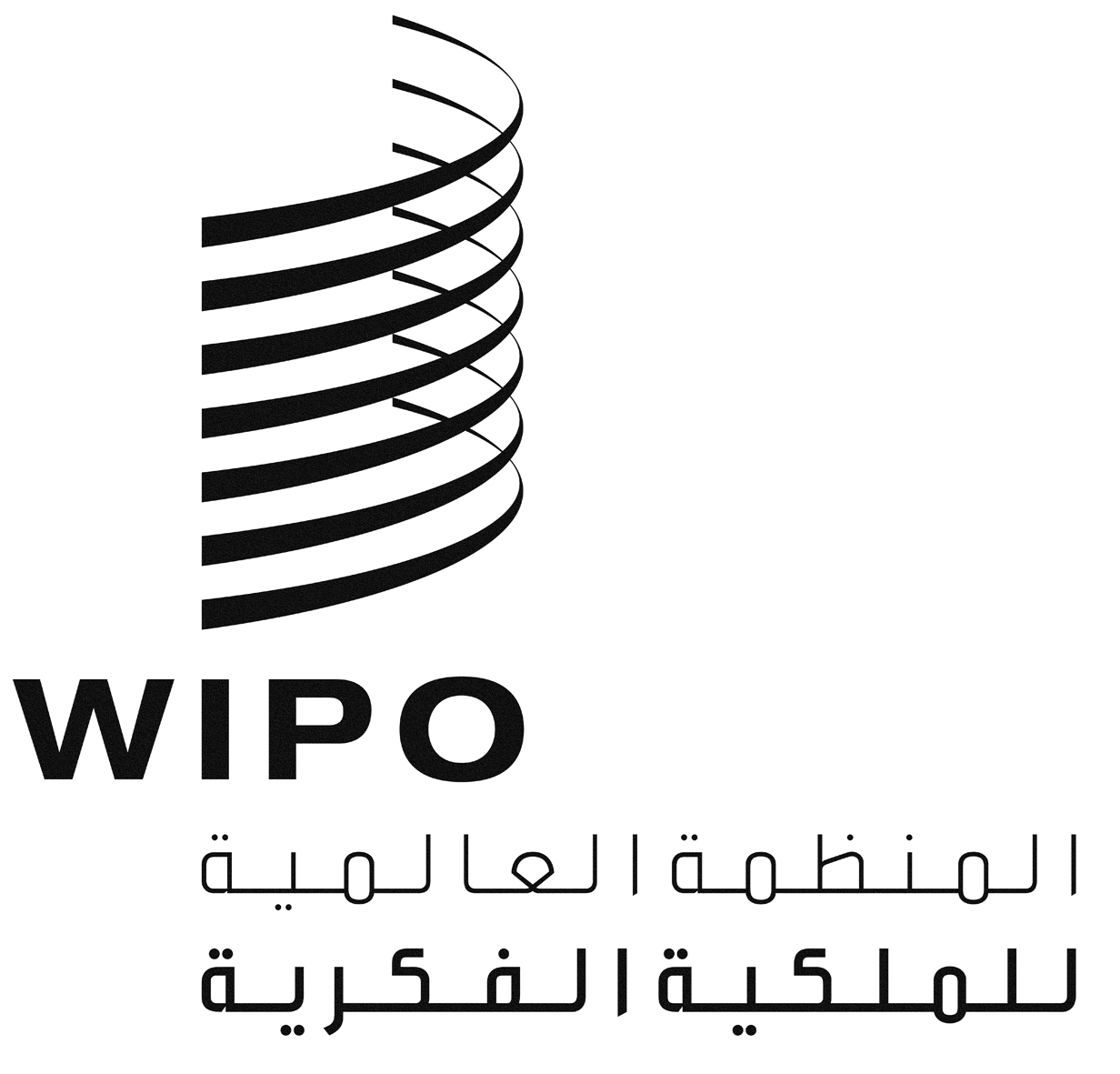 APCT/A/49/4PCT/A/49/4PCT/A/49/4الأصل: بالإنكليزيةالأصل: بالإنكليزيةالأصل: بالإنكليزيةالتاريخ: 3 يوليو 2017التاريخ: 3 يوليو 2017التاريخ: 3 يوليو 2017الرسوممقدار الرسوممقدار الرسوممن 1. إلى 3.   [دون تغيير]الرسوممقدار الرسوممقدار الرسوممن 1. إلى 3.   [دون تغيير]